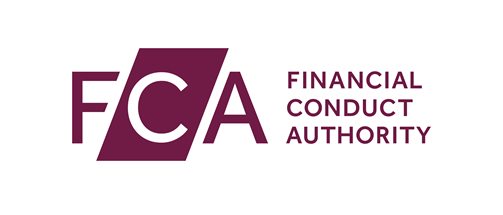 List of members of the management bodyReference number:      Date:      FROM:Name of the applicant:      Address:      Contact details of the designated contact personName:      Telephone:      Email:      TO:Competent Authority:      Address:      Contact details of the designated contact point if relevantAddress:      Telephone:      Email:      Dear [insert appropriate name]      In accordance with Article 2 of the Commission Implementing Regulation (EU) 2017/1945 of June 2017 laying down implementing technical standards with regard to standard forms, templates and procedures for notification or provision of information provided , kindly find attached the notification request.Person in charge of preparing the applicationName:      Status/position:      Telephone:      Fax (if available):      E-mail:      Date:      Signature:      List of members of the management bodyMember 1Name 
     Contact details (Telephone, email, address) 
     Position 
     Professional experience and other relevant experience 
     Educational qualification and relevant training 
     List of executive and non-executive directorships in other entities 
     Effective date 
     [Please set out that information here or provide an explanation of how it will be provided, or make reference to the relevant annexes containing the information]Member 2Name 
     Contact details (Telephone, email, address) 
     Position Professional experience and other relevant experience 
     Educational qualification and relevant training 
     List of executive and non-executive directorships in other entities 
     Effective date 
     [Please set out that information here or provide an explanation of how it will be provided, or make reference to the relevant annexes containing the information]Member 3Name 
     Contact details (Telephone, email, address) 
     Position 
     Professional experience and other relevant experience 
     Educational qualification and relevant training 
     List of executive and non-executive directorships in other entities 
     Effective date 
     [Please set out that information here or provide an explanation of how it will be provided, or make reference to the relevant annexes containing the information]Member 4Name
     Contact details (Telephone, email, address) 
     Position 
     Professional experience and other relevant experience 
     Educational qualification and relevant training 
     List of executive and non-executive directorships in other entities 
     Effective date 
     [Please set out that information here or provide an explanation of how it will be provided, or make reference to the relevant annexes containing the information]Member 5Name 
     Contact details (Telephone, email, address) Position 
     Professional experience and other relevant experience 
     Educational qualification and relevant training 
     List of executive and non-executive directorships in other entities 
     Effective date 
     [Please set out that information here or provide an explanation of how it will be provided, or make reference to the relevant annexes containing the information]Please provide:Minutes of the general meeting acting the nomination of the new member of the management bodyMinutes of the general meeting of the management body acting the nomination of the new members.